Муниципальное бюджетное общеобразовательное учреждение средняя общеобразовательная школа №8ПРОГРАММА ВОСПИТАНИЯ для организации отдыха детей и их оздоровления  в пришкольном лагере «Радуга» при МБОУ СОШ № 8 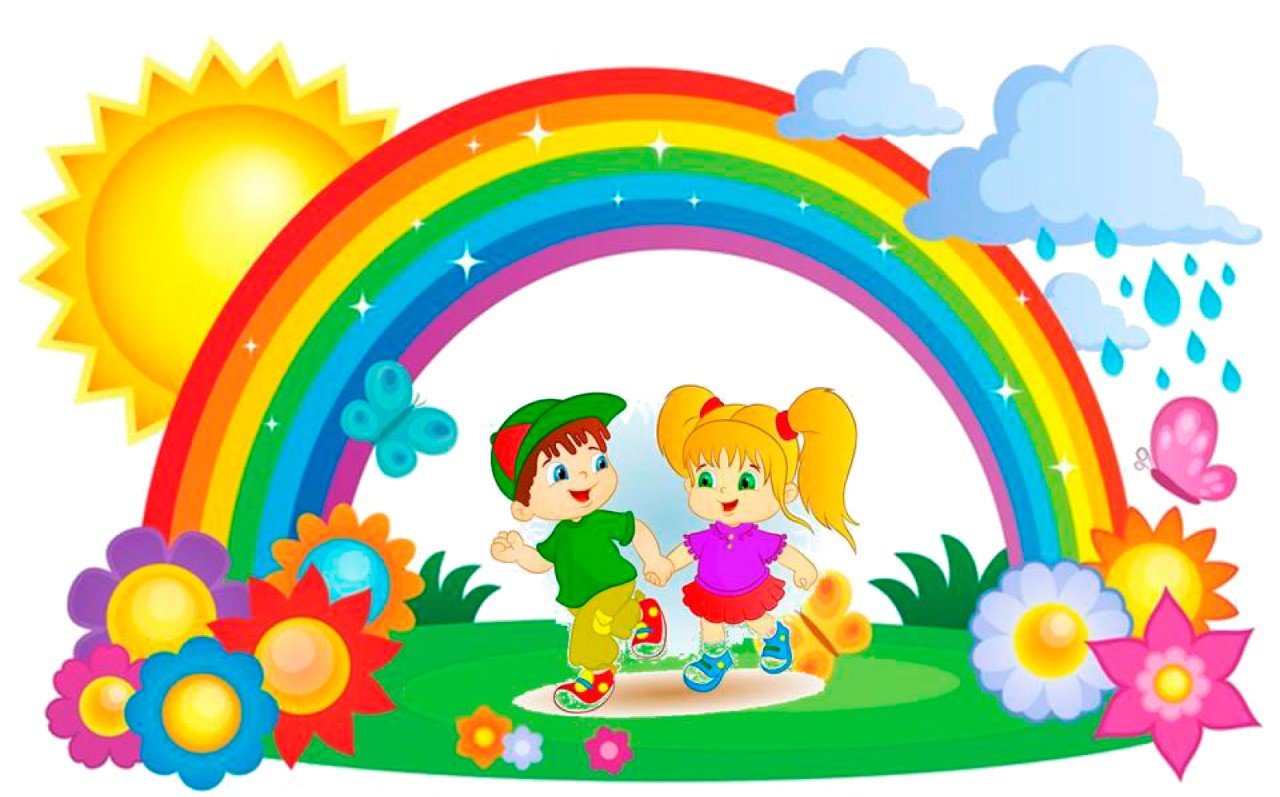                                                              г. Лесной2023 г.СОДЕРЖАНИЕ ПОЯСНИТЕЛЬНАЯ ЗАПИСКА             Программа воспитания для организации отдыха детей и их оздоровления в пришкольном лагере «Радуга», организованном при МБОУ СОШ № 15 составлена на основе Примерной рабочей программы воспитания для организаций отдыха детей и их оздоровления, подготовленной ФГБОУ «Всероссийский детский центр «Смена» на основе Примерной рабочей программы воспитания для общеобразовательных организаций, разработанной Федеральным государственным бюджетным научным учреждением «Институт изучения детства, семьи и воспитания Российской академии образования» в соответствии с нормативно-правовыми документами:  Конституцией Российской Федерации (принята всенародным голосованием 	12.12.1993, 	с 	изменениями, 	одобренными 	в 	ходе общероссийского голосования 01.07.2020). Конвенцией о правах ребенка (одобрена Генеральной Ассамблеей ООН 20.11.1989, вступила в силу для СССР 15.09.1990). Федеральным законом от 29.12.2012 № 273-ФЗ «Об образовании в Российской Федерации». Федеральным законом от 31.07.2020 № 304-ФЗ «О внесении изменений в Федеральный закон «Об образовании в Российской Федерации» по вопросам воспитания обучающихся». Федеральным законом от 24.07.1998 № 124-ФЗ «Об основных гарантиях прав ребенка в Российской Федерации». Федеральным законом от 30.12.2020 № 489-ФЗ «О молодежной политике в Российской Федерации». Приказы №№286,287 Министерства просвещения Российской Федерации об утверждении ФГОС начального общего образования и ФГОС основного общего образования от 31 мая 2021 года. Стратегией развития воспитания в Российской Федерации на период до 2025 года (утверждена распоряжением Правительства Российской Федерации от 29.05.2015 № 996-р). Указом Президента Российской Федерации от 21.07.2020 № 474 «О национальных целях развития Российской Федерации на период до 2030 года».  Планом основных мероприятий, проводимых в рамках Десятилетия детства, на период до 2027 года (утвержден распоряжением Правительства Российской Федерации от 23.01.2021 № 122-р). Государственной программой Российской Федерации «Развитие образования» (утверждена Постановлением Правительства Российской Федерации от 26. 12.2017 № 1642). Федеральным проектом «Успех каждого ребенка» (утвержден президиумом Совета при Президенте РФ по стратегическому развитию и национальным проектам, протокол от 24.12.2018 № 16.). Программа является методическим документом, определяющим комплекс основных характеристик воспитательной работы, осуществляемой в детском лагере, разрабатывается с учетом государственной политики в области образования и воспитания. Программа создана с целью организации непрерывного воспитательного процесса, основывается на единстве и преемственности с общим и дополнительным образованием, соотносится с примерной рабочей программой воспитания для образовательных организаций, реализующих образовательные программы общего образования. Программа предусматривает приобщение обучающихся к российским традиционным духовным ценностям, включая культурные ценности своей этнической группы, правилам и нормам поведения в российском обществе. Ценности Родины и природы лежат в основе патриотического направления воспитания. Ценности человека, дружбы, семьи, сотрудничества лежат в основе духовно-нравственного и социального направлений воспитания. Ценность знания лежит в основе познавательного направления воспитания. Ценность здоровья лежит в основе направления физического воспитания. Ценность труда лежит в основе трудового направления воспитания. Ценности культуры и красоты лежат в основе эстетического направления воспитания. Программа включает три раздела: целевой; содержательный; организационный.              Приложение: календарный план воспитательной работы. Раздел I. ЦЕННОСТНО-ЦЕЛЕВЫЕ ОСНОВЫ ВОСПИТАНИЯНормативные ценностно-целевые основы воспитания детей в детском лагере определяются содержанием российских гражданских (базовых, общенациональных) норм и ценностей, основные из которых закреплены в Конституции Российской Федерации.  С учетом мировоззренческого, этнического, религиозного многообразия российского общества ценностно-целевые основы воспитания детей включают духовно-нравственные ценности культуры народов России, традиционных религий народов России в качестве вариативного компонента содержания воспитания, реализуемого на добровольной основе, в соответствии с мировоззренческими и культурными особенностями и потребностями родителей (законных представителей) несовершеннолетних детей.  Воспитательная деятельность в детском лагере реализуется в соответствии с приоритетами государственной политики в сфере воспитания, зафиксированными в Стратегии развития воспитания в Российской Федерации на период до 2025 года. Приоритетной задачей Российской Федерации в сфере воспитания детей является развитие высоконравственной личности, разделяющей российские традиционные духовные ценности, обладающей актуальными знаниями и умениями, способной реализовать свой потенциал в условиях современного общества, готовой к мирному созиданию и защите Родины. 1.1. Цель и задачи воспитания Современный российский общенациональный воспитательный идеал – высоконравственный, творческий, компетентный гражданин России, принимающий судьбу Отечества как свою личную, осознающий ответственность за настоящее и будущее страны, укорененный в духовных и культурных традициях многонационального народа Российской Федерации. В соответствии с этим идеалом и нормативными правовыми актами Российской Федерации в сфере образования цель воспитания: создание условий для личностного развития, самоопределения и социализации обучающихся на основе социокультурных, духовно-нравственных ценностей и принятых в российском обществе правил и норм поведения в интересах человека, семьи, общества и государства, формирование у обучающихся чувства патриотизма, гражданственности, уважения к памяти защитников Отечества и подвигам Героев Отечества, закону и правопорядку, человеку труда и старшему поколению, взаимного уважения, бережного отношения к культурному наследию и традициям многонационального народа Российской Федерации, природе и окружающей среде. (Федеральный закон от 29 декабря 2012 г. № 273-ФЗ «Об образовании в Российской Федерации, ст. 2, п. 2). Задачи 	воспитания 	определены 	с 	учетом 	интеллектуально когнитивной, 	эмоционально-оценочной, 	деятельностно-практической составляющих развития личности; усвоение ими знаний, норм, духовно-нравственных ценностей, традиций, которые выработало российское общество (социально значимых знаний); формирование и развитие позитивных личностных отношений к этим нормам, ценностям, традициям (их освоение, принятие); приобретение соответствующего этим нормам, ценностям, традициям социокультурного опыта поведения, общения, межличностных и социальных отношений, применения полученных знаний и сформированных отношений на практике (опыта нравственных поступков, социально значимых дел). 1.2. Методологические основы и принципы воспитательной деятельности Методологической основой Программы воспитания являются антропологический, культурно-исторический и системно-деятельностный подходы.  Воспитательная деятельность в детском лагере основывается на следующих принципах: принцип гуманистической направленности. Каждый ребенок имеет право на признание его как человеческой личности, уважение его достоинства, защиту его человеческих прав, свободное развитие; принцип ценностного единства и совместности. Единство ценностей и смыслов воспитания, разделяемых всеми участниками образовательных отношений, содействие, сотворчество и сопереживание, взаимопонимание и взаимное уважение; принцип культуросообразности. Воспитание основывается на культуре и традициях России, включая культурные особенности региона;  принцип следования нравственному примеру. Пример, как метод воспитания, позволяет расширить нравственный опыт ребенка, побудить его к открытому внутреннему диалогу, пробудить в нем нравственную рефлексию, обеспечить возможность выбора при построении собственной системы ценностных отношений, продемонстрировать ребенку реальную возможность следования идеалу в жизни; принцип безопасной жизнедеятельности. Защищенность важных интересов личности от внутренних и внешних угроз, воспитание через призму безопасности и безопасного поведения;  принцип совместной деятельности ребенка и взрослого. Значимость совместной деятельности взрослого и ребенка на основе приобщения к культурным ценностям и их освоения; принцип инклюзивности. Организация воспитательного процесса, при котором все дети, независимо от их физических, психических, интеллектуальных, культурно-этнических, языковых и иных особенностей, включены в общую систему образования. Данные 	принципы 	реализуются 	в 	укладе 	детского 	лагеря, включающем воспитывающие среды, общности, культурные практики, совместную деятельность и события. Уклад – общественный договор участников образовательных отношений, опирающийся на базовые национальные ценности, содержащий традиции региона и детского лагеря, задающий культуру поведения сообществ, описывающий предметно-эстетическую среду, деятельности и социокультурный контекст.  Воспитывающая среда – это особая форма организации образовательного процесса, реализующего цель и задачи воспитания. Воспитывающая среда определяется целью и задачами воспитания, духовнонравственными и социокультурными ценностями, образцами и практиками. Основными характеристиками воспитывающей среды являются ее насыщенность и структурированность. Воспитывающие общности (сообщества) в детском лагере: детские (одновозрастные и разновозрастные отряды). Ключевым механизмом воспитания в детском лагере является временный детский коллектив. Чтобы эффективно использовать воспитательный потенциал временного детского коллектива, необходимо учитывать особенности и закономерности развития временного детского коллектива. детско-взрослые. Основная цель – содействие, сотворчество и сопереживание, взаимопонимание и взаимное уважение, наличие общих ценностей и смыслов у всех участников. Главная детско-взрослая общность в детском лагере – «Дети-Вожатый». 1.3. Основные направления воспитания  Практическая реализация цели и задач воспитания осуществляется в рамках следующих направлений воспитательной работы: гражданское воспитание, формирование российской гражданской идентичности, принадлежности к общности граждан Российской Федерации, к народу России как источнику власти в российском государстве и субъекту тысячелетней Российской государственности, знание и уважение прав, свобод и обязанностей гражданина Российской Федерации; воспитание патриотизма, любви к своему народу и уважения к другим 	народам 	России, формирование 	общероссийской 	культурной идентичности; духовно-нравственное развитие и воспитание обучающихся на основе духовно-нравственной культуры народов России, традиционных религий народов России, формирование традиционных российских семейных ценностей;  эстетическое воспитание: формирование эстетической культуры на основе российских традиционных духовных ценностей, приобщение к лучшим образцам отечественного и мирового искусства; экологическое 	воспитание: 	формирование 	экологической культуры, ответственного, бережного отношения к природе, окружающей среде на основе российских традиционных духовных ценностей; трудовое воспитание: воспитание уважения к труду, трудящимся, результатам труда (своего и других людей), ориентации на трудовую деятельность, получение профессии, личностное самовыражение в продуктивном, нравственно достойном труде в российском обществе, на достижение выдающихся результатов в труде, профессиональной деятельности; физическое воспитание и воспитание культуры здорового образа жизни и безопасности: развитие физических способностей с учетом возможностей и состояния здоровья, формирование культуры здорового образа жизни, личной и общественной безопасности; познавательное направление воспитания: стремление к познанию себя и других людей, природы и общества, к знаниям, образованию. 1.4. Основные традиции и уникальность воспитательной деятельностиОсновные традиции воспитания в детском лагере являются:  совместная деятельность детей и взрослых, как ведущий способ организации воспитательной деятельности; создание условий, при которых для каждого ребенка предполагается роль в совместных делах (от участника до организатора, лидера того или иного дела); создание условий для приобретения детьми нового социального опыта и освоения новых социальных ролей; проведение общих мероприятий детского лагеря с учетом конструктивного межличностного взаимодействия детей, их социальной активности; включение детей в процесс организации жизнедеятельности временного детского коллектива; формирование коллективов в рамках отрядов, кружков, студий, секций и иных детских объединений, установление в них доброжелательных и товарищеских взаимоотношений; обмен опытом между детьми в формате «дети-детям»; ключевой фигурой воспитания является ребенок, главную роль в воспитательной деятельности играет педагог, реализующий по отношению к детям защитную, личностно развивающую, организационную, посредническую (в разрешении конфликтов) функции. Уникальность 	воспитательного 	процесса 	в 	детском 	лагере заключается в кратковременности, автономности, сборности. Кратковременность 	– 	короткий 	период 	лагерной 	смены, характеризующийся динамикой общения, деятельности, в процессе которой проявляются личностные качества. Автономность – изолированность ребенка от привычного социального окружения, «нет дневника», вызова родителей – все это способствует созданию обстановки доверительности. Сборность – предполагает объединение детей с разным социальным опытом и разным уровнем знаний, не скованных «оценками» прежнего окружения, каждый ребенок имеет возможность «начать все сначала». Раздел II. СОДЕРЖАНИЕ, ВИДЫ И ФОРМЫ ВОСПИТАТЕЛЬНОЙ ДЕЯТЕЛЬНОСТИ Достижение цели и решение задач воспитания осуществляется в рамках всех направлений деятельности детского лагеря. Содержание, виды и формы воспитательной деятельности представлены в соответствующих модулях. Реализация конкретных форм воспитательной работы воплощается в Календарном плане воспитательной работы (Приложение), утверждаемом ежегодно на предстоящий год (сезон) с учетом направлений воспитательной работы, установленных в настоящей Программе воспитания. ИНВАРИАНТНЫЕ МОДУЛИ 2.1. Модуль «Будущее России» Направлен на формирование сопричастности к истории, географии Российской 	Федерации, 	ее 	этнокультурному, 	географическому разнообразию, формирование национальной идентичности. Деятельность реализуется по направлениям:  - Дни единых действий, которые обязательно включаются в календарный план воспитательной работы и проводятся по единым федеральным методическим рекомендациям и материалам: 1 июня - День защиты детей; 6 июня - день русского языка; 12 июня - День России; 22 июня - День памяти и скорби;27 июня – День молодёжи; Участие во всероссийских мероприятиях и акциях, посвященных значимым отечественным и международным событиям. Проведение всероссийских и региональных мероприятий. Взаимодействие с общественными организациями Российской Федерации, региона. Формирование межкультурных компетенций.  2.2. Модуль «Ключевые мероприятия детского лагеря» Ключевые мероприятия – это главные традиционные мероприятия детского лагеря, в которых принимает участие большая часть детей. Реализация воспитательного потенциала ключевых мероприятий детского лагеря предусматривает: Торжественное открытие и закрытие смены (программы); Тематические дни. Проведение тематических дней и мероприятий согласно перечню основных государственных и народных праздников, памятных дат. Перечень дополняется и актуализируется ежегодно в соответствии с памятными датами, юбилеями общероссийского, регионального, местного значения, памятными датами для детского лагеря, документами Президента Российской Федерации, Правительства Российской Федерации, Федерального Собрания Российской Федерации, перечнями рекомендуемых воспитательных событий Министерства просвещения Российской Федерации, методическими рекомендациями государственных органов исполнительной власти в сфере образования.  Торжественная церемония подъема Государственного флага Российской Федерации; - тематические и спортивные праздники, творческие фестивали; - мероприятия, направленные на поддержку семейного воспитания (в рамках мероприятий, посвященных Дню посещения родителей, организация творческого отчетного концерта для родителей и др.). 2.3. Модуль «Отрядная работа» Воспитатель/вожатый организует групповую и индивидуальную работу с детьми вверенного ему временного детского коллектива – отряда. Временный детский коллектив или отряд – это группа детей, объединенных в целях организации их жизнедеятельности в условиях детского лагеря. Для эффективного использования воспитательного потенциала отрядной работы необходимо учитывать особенности временного детского коллектива: Коллектив функционирует в течение короткого промежутка времени; максимальный период не превышает 18 дней. Как правило, коллектив объединяет детей, которые были мало знакомы ранее. Автономность существования: влияние внешних факторов уменьшается, ослабляется влияние прежнего социума, например, семьи, класса, друзей. В то же время у коллектива появляется новое место жизнедеятельности. Коллективная деятельность. Участники коллектива вовлечены в совместную деятельность. Завершенность развития: полный цикл: от формирования до завершения функционирования. Отрядная работа строится с учетом закономерности развития временного детского коллектива (роста межличностных отношений) и логики развития лагерной смены. Реализация 	воспитательного 	потенциала 	отрядной 	работы предусматривает: планирование и проведение отрядной деятельности; поддержку активной позиции каждого ребенка, предоставления им возможности обсуждения и принятия решений, создания благоприятной среды для общения; доверительное общение и поддержку детей в решении проблем, конфликтных ситуаций; организацию интересных и полезных для личностного развития ребенка совместных дел, позволяющих вовлекать в них детей с разными потребностями, давать им возможности для самореализации, устанавливать и укреплять доверительные отношения, стать для них значимым взрослым, задающим образцы поведения; вовлечение каждого ребенка в отрядные дела и общелагерные мероприятия в разных ролях: сценаристов, постановщиков, исполнителей, корреспондентов и редакторов, ведущих, декораторов и т.д.; формирование и сплочение отряда (временного детского коллектив) через игры, тренинги на сплочение и командообразование, огонек знакомства, визитки; сформировать дружный и сплоченный отряд поможет знание периодов развития временного детского коллектива – этапов развития межличностных отношений; предъявление единых педагогических требований (ЕПТ) по выполнению режима и распорядка дня, по самообслуживанию, дисциплине и поведению, санитарно-гигиенических требований; принятие совместно с детьми законов и правил отряда, которым они будут следовать в детском лагере, а также символов, названия, девиза, эмблемы, песни, которые подчеркнут принадлежность именно к этому конкретному коллективу;  диагностику интересов, склонностей, ценностных ориентаций, выявление лидеров, аутсайдеров через наблюдение, игры, анкеты; аналитическую работу с детьми: анализ дня, анализ ситуации, мероприятия, анализ смены, результатов;  поддержка детских инициатив и детского самоуправления; сбор отряда: хозяйственный сбор, организационный сбор, утренний информационный сбор отряда и др.;  2.4. Модуль «Коллективно-творческое дело (КТД)» КТД как особый тип формы воспитательной работы, как социальная деятельность детской группы, направленная на создание нового продукта (творческого продукта) разработаны и названы так И.П. Ивановым. Основу данной методики составляет участие каждого во всех этапах организации деятельности от планирования до анализа. Это форма организации деятельности группы детей, направленная на взаимодействие коллектива, реализацию и развитие способностей ребенка, получение новых навыков и умений, при которой вожатые действуют как старшие помощники и наставники детей. Различаются следующие виды КТД по направленности деятельности: трудовые, познавательные, художественные, экологические, досуговые, спортивные. Каждый вид коллективного творческого дела обогащает личность видом общественного ценного опыта. 2.5. Модуль «Самоуправление» Реализация воспитательного потенциала системы детского самоуправления направлена на формирование детско-взрослой общности, основанной на партнерстве детей и взрослых по организации совместной деятельности, предполагает реализацию детской активности и направлена на развитие коммуникативной культуры детей, инициативности и ответственности, формирование навыков общения и сотрудничества, поддержку творческой самореализации детей.  Самоуправление в отряде формируется с первых дней смены, то есть в организационный период. Именно в это время вожатым проводятся игры на выявление лидера среди детей. Термин «отрядное самоуправление» можно определить следующим образом: отрядное самоуправление – это выполнение выбранными доверенными лицами отряда неких обязанностей. К основным «доверенным лицам» могут относиться: командир отряда; помощник командира; физорг отряда; культорг отряда; Редколлегия; Дежурные  Командир отряда – это правая рука вожатого. В его обязанности может входить: построение отряда, если вожатый задерживается, соблюдение и поддержание дисциплины; практически всегда командир идет во главе отряда и является заводилой (название отряда, девиз и кричалки на нем) и прочее в этом роде. Правой рукой командира, в свою очередь, является помощник командира и выполняет практически те же самые действия, что и командир. Физорг ответственен за зарядку и подвижные игры. Культорг отвечает за подготовку к творческим номерам, является «генератором идей». Редколлегия занимается сбором информации и несет ответственность за выпуск поздравительных, тематических стенгазет или по результатам отрядных дел; несет ответственность за оформление отрядного уголка; Дежурные - дежурят по коллективу, обеспечивают чистоту в помещении, заботятся о порядке на переменах. Готовят регулярные встречи (сборы, советы) коллектива. Наличие системы детского самоуправления в летнем лагере важно по причине необходимости учета детского мнения. Вся деятельность школьного лагеря направлена на вовлечение детей в интересный, полезный, развивающий отдых. Организация качественного отдыха невозможна без учета мнения самих детей. На уровне детского лагеря: самоуправление в детском лагере может складываться из деятельности временных и постоянных органов. К временным органам самоуправления относятся: деятельность дежурного отряда, работа творческих и инициативных групп, работа советов дела. Постоянно действующие органы самоуправления включают в себя: совет отряда, совет командиров отрядов, деятельность клубов, штабов. Высшим органом самоуправления является совет лагеря, в ходе которого решаются основные вопросы жизнедеятельности лагеря, планируется работа, проходят выборы органов самоуправления, оценивается их работа. На уровне отряда: через деятельность лидеров, выбранных по инициативе и предложениям членов отряда (командиров, физоргов, культорг и др.), представляющих интересы отряда в общих делах детского лагеря, при взаимодействии с администрацией детского лагеря. 2.6. Модуль «Дополнительное образование»  Дополнительное образование детей в детском лагере является одним из основных видов деятельности и реализуется через: программы профильных (специализированных, тематических) смен;  деятельность кружковых объединений, секций, клубов по интересам, студий, дополняющих программы смен в условиях детского лагеря.  В 	рамках 	пути	направленностей: 	социально-гуманитарная; художественная; естественнонаучная; техническая; физкультурно-спортивная. Реализация 	воспитательного 	потенциала 	дополнительного образования предполагает: приобретение новых знаний, умений, навыков в привлекательной, отличной от учебной деятельности, форме; развитие и реализация познавательного интереса; вовлечение детей в интересную и полезную для них деятельность, которая предоставит им возможность самореализоваться в ней, приобрести социально значимые знания, развить в себе важные для своего личностного развития социально значимые отношения, получить опыт участия в социально значимых делах; развитие творческих способностей обучающихся. 2.7. Модуль «Здоровый образ жизни» Модуль предполагает восстановление физического и психического здоровья в благоприятных природных и социокультурных условиях, освоение способов восстановления и укрепление здоровья, формирование ценностного отношения к собственному здоровью, способов его укрепления и т.п. Основными составляющими здорового образа жизни являются: оптимальный уровень двигательной активности, рациональное питание, соблюдение режима дня, личная гигиена, соблюдение правил поведения, позволяющих избежать травм и других повреждений. Система мероприятий в детском лагере, направленных на воспитание ответственного отношения у детей к своему здоровью и здоровью окружающих, включает: физкультурно-спортивных 	мероприятия: 	зарядка, 	спортивные соревнования, эстафеты, спортивные часы; спортивно-оздоровительные события и мероприятия на свежем воздухе просветительские беседы, направленные на профилактику вредных привычек и привлечение интереса детей к занятиям физкультурой и спортом; встречи с известными (интересными) людьми - общественными деятелями, деятелями спорта, культуры и искусства и др. 2.8. Модуль «Организация предметно-эстетической среды» Окружающая ребенка предметно-эстетическая среда детского лагеря обогащает его внутренний мир, способствует формированию у него чувства вкуса и стиля, создает атмосферу психологического комфорта, поднимает настроение, предупреждает стрессовые ситуации, способствует позитивному восприятию ребенком детского лагеря. Реализация воспитательного потенциала предметно-эстетической среды предусматривает:  тематическое оформление интерьера помещений детского лагеря; озеленение территории детского лагеря, оборудование отрядных мест, спортивных и игровых площадок, позволяющих разделить территорию детского лагеря на зоны активного и тихого отдыха;  оформление отрядных уголков, позволяющее детям проявить свои творческие способности. Отрядный уголок – форма отражения жизнедеятельности отряда, постоянно действующая, информирующая и воспитывающая одновременно, вызывающая интерес и стимулирующая активность детей. В оформлении отрядного уголка принимает участие весь отряд, вожатый является организатором и идейным вдохновителем. событийный дизайн – оформление пространства проведения событий (праздников, выставок, КТД, отрядных дел и т.п.); оформление 	образовательной, 	досуговой 	и 	спортивной инфраструктуры; совместная с детьми разработка, создание и популяризация особой лагерной и отрядной символики (флаг, гимн, эмблема, логотип, и т.п.); регулярная организация и проведение с детьми акций и проектов по благоустройству участков территории детского лагеря (например, высадка растений, закладка аллей, создание инсталляций и иного декоративного оформления отведенных для детских проектов мест); акцентирование внимания детей посредством элементов предметно эстетической среды (стенды, плакаты, инсталляции) на важных для воспитания ценностях детского лагеря, его традициях, правилах; звуковое пространство детском лагере –аудио сообщения (информация, музыка) позитивной духовно-нравственной, гражданско-патриотической воспитательной направленности, исполнение гимна РФ;  «места новостей» – оформленные места, стенды в помещениях (холл первого этажа, рекреации), содержащие в доступной, привлекательной форме новостную информацию позитивного гражданско-патриотического, духовнонравственного содержания, поздравления, афиши и т.п.; размещение регулярно сменяемых экспозиций творческих работ детей, демонстрирующих их способности, знакомящих с работами друг друга, фотоотчетов об интересных событиях детском лагере. 2.9. Модуль «Профилактика и безопасность» Профилактика и безопасность – профилактика девиантного поведения, конфликтов, создание условий для успешного формирования и развития личностных ресурсов, способствующих преодолению различных трудных жизненных ситуаций и влияющих на повышение устойчивости к неблагоприятным факторам;  Реализация 	воспитательного 	потенциала 	профилактической деятельности в целях формирования и поддержки безопасной и комфортной среды в детском лагере предусматривает: физическую и психологическую безопасность ребенка в новых условиях; целенаправленную работу всего педагогического коллектива по созданию в детском лагере эффективной профилактической среды обеспечения безопасности жизнедеятельности как условия успешной воспитательной деятельности; разработку и реализацию разных форм профилактических воспитательных мероприятий: антиалкогольные, против курения, безопасность в цифровой среде, вовлечение в деструктивные группы в социальных сетях, деструктивные молодежные, религиозные объединения, культы, субкультуры, безопасность дорожного движения, противопожарная безопасность, гражданская оборона, антитеррористическая, антиэкстремистская безопасность и т.д.; организацию превентивной работы со сценариями социально одобряемого поведения, развитие у обучающихся навыков саморефлексии, самоконтроля, устойчивости к негативному воздействию, групповому давлению; поддержку инициатив детей, педагогов в сфере укрепления безопасности жизнедеятельности в детском лагере, профилактики правонарушений, девиаций, организация деятельности, альтернативной девиантному поведению – познание (путешествия), испытание себя  (спорт), значимое общение, любовь, творчество, деятельность.Модуль «Работа с вожатыми/воспитателями» Главными субъектами успешной и качественной работы с детьми в детском лагере являются вожатые/воспитатели, а также они являются важным участником системы детско-взрослой воспитывающей общности. От их компетентности, профессиональной готовности, увлеченности зависит, насколько дети смогут раскрыть свой потенциал, осознать себя частью сообщества детского лагеря. Детский лагерь для ребенка начинается с вожатого, раскрывается через вожатого. Все нормы и ценности актуализируются ребенком, в том числе через личность вожатого/воспитателя. ВАРИАТИВНЫЕ МОДУЛИМодуль «Работа с родителями» Работа с родителями или законными представителями осуществляется в рамках следующих видов и форм деятельности:  На индивидуальном уровне: заключение договора с родителями об организации отдыха и оздоровления ребѐнка На групповом уровне:  родительские дни (дни посещения родителей), во время которых родители могут посещать детский лагерь для получения представления о деятельности детского лагеря; творческий отчетный концерт для родителей; На индивидуальном уровне: работа специалистов по запросу родителей для решения острых конфликтных ситуаций; индивидуальное 	консультирование 	c 	целью 	координации воспитательных усилий педагогов и родителей. 2.12. Модуль «Мой Урал» Организация для детей экскурсий, походов и реализация их воспитательного потенциала. Экскурсии, походы помогают ребятам расширить свой кругозор, получить новые знания об окружающей его социальной, культурной, природной среде, научиться уважительно и бережно относиться к ней, приобрести важный опыт социально одобряемого поведения в различных ситуациях. С этой целью для детей организуются туристские походы, экологические тропы, тематические экскурсии: профориентационные экскурсии, экскурсии по памятным местам и местам боевой славы, в музей и др. На экскурсиях, в походах создаются благоприятные условия для воспитания у детей самостоятельности и ответственности, формирования у них навыков самообслуживающего труда, обучения рациональному использованию своего времени, сил, имущества.  2.13. Модуль «Социальное партнерство» Взаимодействие 	с 	другими 	образовательными 	организациями, организациями культуры и спорта, разделяющими в своей деятельности цель и задачи воспитания, ценности и традиции уклада детского лагеря.  Реализация воспитательного потенциала социального партнерства предусматривает: участие представителей организаций-партнеров, в том числе в соответствии с договорами о сотрудничестве, в проведении отдельных мероприятий в рамках рабочей программы воспитания и календарного плана воспитательной работы (выставки, встречи, тематические дни, дни открытых дверей, государственные, региональные, тематические праздники, торжественные мероприятия и т.п.); проведение на базе организаций-партнеров экскурсий, встреч, акций воспитательной 	направленности 	при 	соблюдении 	требований законодательства Российской Федерации;  	 Раздел III. ОРГАНИЗАЦИЯ ВОСПИТАТЕЛЬНОЙ ДЕЯТЕЛЬНОСТИ   3.1. Особенности организации воспитательной деятельности Программа воспитания реализуется посредством формирования социокультурного воспитательного пространства при соблюдении условий создания уклада, отражающего готовность всех участников образовательных отношений руководствоваться едиными принципами и регулярно воспроизводить наиболее ценные воспитательно значимые виды совместной деятельности.  Пришкольный оздоровительный лагерь «Радуга» базируется в Муниципальном бюджетном общеобразовательном учреждении средней общеобразовательной школе № 8 (МБОУ СОШ № 8). Фактический адрес: 624213 Свердловская область, г. Лесной, п. Таёжный, ул. Школьная, д.11. Телефон: 8(34342)99700 Электронная почта: sch8@edu-lesnoy.ruСайт школы:  https://8lsy.uralschool.ruДиректор: Антон Вячеславович Брагин     МБОУ СОШ № 8   п. Таёжный (далее – школа) — это сельская школа, удаленная от культурных и научных центров, спортивных школ и школ искусств. В ней обучаются 75 обучающихся.  Социокультурная среда поселка более консервативна и традиционна, чем в городе, сохраняется внутреннее духовное богатство, бережное отношение к Родине и природе. Сельская природная среда естественна и приближена к людям. Наш воспитанник воспринимает природу как естественную среду собственного обитания. Сельская школа, объединяя интеллигенцию, является не только образовательным, но и культурным центром села. Воспитательный потенциал позволяет осуществлять воспитание через изменение, конструирование особой среды проживания в условиях временного детского объединения – социальной микросреды, в которой протекает жизнедеятельность детей в условиях детского лагеря.  Детский лагерь – особое образовательное учреждение, в котором создаются условия для обеспечения воспитывающей, эмоционально привлекательной деятельности детей, удовлетворения потребности в новизне впечатлений, творческой самореализации, общении и самодеятельности. Кратковременный характер пребывания, новое социальное окружение, разрыв прежних связей, позитивная окраска совместной деятельности со сверстниками, постоянное сопровождение взрослых и др. позволяют создать оптимальные условия для осуществления воспитательной деятельности и актуализации самовоспитания. Воспитательный 	потенциал 	детского 	лагеря 	обладает 	рядом преимуществ по сравнению с другими образовательными организациями: добровольность в выборе деятельности и формы ее реализации в детском демократическом сообществе, активность и самостоятельность ребенка в выборе содержания и результативности деятельности; творческий характер деятельности;  тип лагеря: дневной оздоровительныйотсутствие обязательной оценки результативности деятельности ребенка, официального статуса;  опыт неформального общения, взаимодействия, сотрудничества с детьми и взрослыми; опыт жизнедеятельности и общения в коллективах высокого уровня развития, где наиболее успешно проходит самоактуализация личности. Воспитательный потенциал детского лагеря позволяет осуществлять воспитание через изменение, конструирование особой среды проживания в условиях временного детского объединения – социальной микросреды, в которой протекает жизнедеятельность детей в условиях детского лагеря.  Пришкольный лагерь «Радуга» является тематическим, смена лагеря имеет определенную направленность, но обязательным направлением любой смены является создание условий для оздоровления и безопасной жизнедеятельности детей. Лагерь «Радуга» работает в режиме пятидневной рабочей недели с выходными днями (суббота и воскресенье). Режим дня     В процессе воспитания школа и пришкольный лагерь сотрудничают с Домом культуры «Родник».      Процесс воспитания основывается на следующих принципах взаимодействия воспитателей и воспитанников: неукоснительное соблюдение законности и прав семьи и ребенка, соблюдения конфиденциальности информации о ребенке и семье, приоритета безопасности ребенка при нахождении в школе; ориентир на создание психологически комфортной среды для каждого ребенка и взрослого, без которой невозможно конструктивное взаимодействие воспитателей и воспитанников;  реализация процесса воспитания главным образом через создание в школе детско-взрослых общностей, которые объединяют воспитателей и воспитанников содержательными событиями, позитивными эмоциями и доверительными отношениями друг к другу; организация основных совместных дел воспитателей и воспитанников как предмета совместной заботы и взрослых, и детей; системность, целесообразность и нешаблонность воспитания как условия его эффективности. Уникальность воспитательного процесса в детском лагере заключается в кратковременности лагерной смены: летняя смена – 18 календарных дней; автономности (изолированность детей от привычного социального окружения), сборности (объединение детей с разным социальным опытом и разным уровнем знаний, не скованных «оценками» прежнего окружения, каждый ребенок имеет возможность «начать все сначала»). Кадровое обеспечение Оздоровление и развитие детей в значительной степени зависит от знаний, умений и подготовленности к работе тех взрослых, которые организуют жизнедеятельность лагеря. Подбор   кадров   осуществляется   директором МБОУ СОШ № 8. Каждый работник лагеря знакомится с условиями труда, правилами внутреннего распорядка и своими должностными обязанностями. Работники лагеря несут личную ответственность за жизнь и здоровье детей в пределах возложенных на них обязанностей. Начальник лагеря - обеспечивает общее руководство лагерем, издает приказы и распоряжения по лагерю, проводит инструктаж персонала лагеря по технике безопасности, профилактике травматизма, создает условия для проведения воспитательной и оздоровительной работы. Воспитатель  -  осуществляет контроль за соблюдением детьми  режимных моментов, организует дежурство в отрядной комнате. Несет ответственность за жизнь и здоровье детей. Проводит с детьми беседы по правилам техники безопасности, личной гигиены. Организует всю воспитательную работу с детьми. Руководитель кружка руководит кружковой работой, участвует в проведении организационно-творческих мероприятий. Уборщик служебных помещений осуществляет уборку помещений, рекреаций и т.д., соблюдает правила санитарии и гигиены в убираемых помещениях. 3.2. Анализ воспитательного процесса и результатов воспитанияОсновным методом анализа воспитательного процесса в детском лагере является самоанализ воспитательной работы, который проводится каждую смену с целью выявления основных проблем и последующего их решения, совершенствования воспитательной работы в детском лагере. Основными 	принципами, 	на 	основе 	которых 	осуществляется самоанализ воспитательной работы в детском лагере, являются: принцип 	гуманистической 	направленности 	осуществляемого анализа, ориентирующий экспертов на уважительное отношение как к воспитанникам, так и к педагогам, реализующим воспитательный процесс;  принцип приоритета анализа сущностных сторон воспитания, ориентирующий экспертов на изучение не количественных его показателей, а качественных – таких как содержание и разнообразие деятельности, характер общения и отношений между детьми и взрослыми;   принцип развивающего характера осуществляемого анализа, ориентирующий экспертов на использование его результатов для совершенствования воспитательной деятельности педагогических работников: грамотной постановки ими цели и задач воспитания, умелого планирования своей воспитательной работы, адекватного подбора видов, форм и содержания их совместной с детьми деятельности. Основные направления анализа воспитательного процесса Результаты воспитания, социализации и саморазвития детей.  Критерием, на основе которого осуществляется данный анализ, является динамика личностного развития детей в отряде за смену.  Главный инструмент – педагогическое наблюдение. Очень важно фиксировать личностные изменения, в том числе в педагогическом дневнике. Важную роль играет аналитическая работа с детьми, которая помогает им оценить и понять приобретенный в лагере опыт, зафиксировать изменения, наметить дальнейшие планы по саморазвитию.  Состояние организуемой в детском лагере совместной деятельности детей и взрослых. Критерием, на основе которого осуществляется данный анализ, является наличие в детском лагере интересной, событийно насыщенной и личностно развивающей совместной деятельности детей и взрослых. Внимание сосредотачивается на вопросах, связанных с качеством  Методы анализа, которые могут использоваться детским лагерем при проведении самоанализа организуемой воспитательной работы:  социологические: опрос участников образовательных отношений, экспертный анализ, анализ документов и контекстный анализ; педагогические: тестирование, собеседование, педагогическое наблюдение, игровые методы, аналитическая работа с детьми, метод самооценки. Основным предметом анализа, организуемого в детском лагере воспитательного процесса является воспитательная работа. Объектом 	анализа 	являются 	воспитательные 	мероприятия 	и результаты воспитательной работы. Итогом самоанализа организуемой в детском лагере воспитательной работы является перечень выявленных проблем, над которыми предстоит работать педагогическому коллективу. Приложение Утверждаю: Директор МБОУ СОШ № 8 _________А.В.Брагин№      от 13.05.2023 КАЛЕНДАРНЫЙ ПЛАН ВОСПИТАТЕЛЬНОЙ РАБОТЫ ПРИШКОЛЬНОГО ОЗДОРОВИТЕЛЬНОГО ЛАГЕРЯ «РАДУГА» Пояснительная записка 3Раздел I. ЦЕННОСТНО-ЦЕЛЕВЫЕ ОСНОВЫ ВОСПИТАНИЯ61.1. Цель и задачи воспитания61.2. Методологические основы и принципы воспитательной деятельности 71.3. Основные направления воспитания  91.4. Основные традиции и уникальность воспитательной деятельности10Раздел II. СОДЕРЖАНИЕ, ВИДЫ И ФОРМЫ ВОСПИТАТЕЛЬНО ДЕЯТЕЛЬНОСТИ122.1. Модуль «Будущее России» 122.2. Модуль «Ключевые мероприятия детского лагеря» 132.3. Модуль «Отрядная работа» 142.4. Модуль «Коллективно-творческое дело (КТД)» 152.5. Модуль «Самоуправление» 162.6. Модуль «Дополнительное образование» 182.7 Модуль «Здоровый образ жизни»192.8. Модуль «Организация предметно-эстетической среды» 192.9. Модуль «Профилактика и безопасность» 212.10. Модуль «Работа с вожатыми/воспитателями» 222.11. Модуль «Работа с родителями» 222.12. Модуль «Мой Урал»» 232.13. Модуль «Социальное партнерство» 24Раздел III. ОРГАНИЗАЦИЯ ВОСПИТАТЕЛЬНОЙ ДЕЯТЕЛЬНОСТИ253.1. Особенности организации воспитательной деятельности 253.2. Анализ воспитательного процесса и результатов воспитания 29Приложения  32- прием заявлений от родителей на отдых и оздоровление обучающихся в пришкольном лагере- прием заявлений от родителей на отдых и оздоровление обучающихся в пришкольном лагере1Приход дежурных воспитателей08.00. – 08.15.2Прием детей08.15. – 08.30.3Зарядка08.35. – 08.45.4Организационная линейка08.45. – 09.00.5Завтрак09.00 – 09.30.6Организация и проведение коллективных творческих дел, оздоровительные процедуры, прогулки09.40 – 13.00.7Обед13.00 – 13.308 Свободная деятельность по интересам13.35 – 14.309 Отъезд детей в пос.Чащавита14.30.№Наименование мероприятияСроки проведенияУровеньУровеньУровень№Наименование мероприятияСроки проведенияВсероссийскийЛагерьОтряд2.1 Модуль «Будущее России»2.1 Модуль «Будущее России»2.1 Модуль «Будущее России»2.1 Модуль «Будущее России»2.1 Модуль «Будущее России»2.1 Модуль «Будущее России»1.2.3.4.5.6.7.8.9.Конкурс рисунков «Мир глазами детей»Игровая программа «Праздник детства»Путешествие в страну сказок А. Пушкина викторинаИгра путешествие «Я живу в России»Танцевальный флешмоб «Россия»«Подвигу народа -жить в веках» Возложение цветов к памятникуМитингМолодёжные игры01.06.2301.06.2306.06.2309.06.2309.06.2322.06.2322.06.2322.06.2327.06.232.2 Модуль «Ключевые мероприятия детского лагеря»2.2 Модуль «Ключевые мероприятия детского лагеря»2.2 Модуль «Ключевые мероприятия детского лагеря»2.2 Модуль «Ключевые мероприятия детского лагеря»2.2 Модуль «Ключевые мероприятия детского лагеря»2.2 Модуль «Ключевые мероприятия детского лагеря»1.2.3.4.5.6.7.8.Игровая программа «Праздник детства»Создание газеты «Безопасность в моих руках»Игра «Счастливый случай по ЗОЖ»Знатоки дорожной азбуки-познавательный турнир «Безопасное колесо»Игра путешествие «Я живу в России»«Сквозь тернии к звёздам» -мероприятия  о космосе.«Подвигу народа -жить в веках» Возложение цветов к памятнику День расставания - Сюрприз шоу программа.01.06.2302.06.2305.06.2307.06.2309.06.2314.06.2322.06.2322.06.2327.06.232.3 Модуль «Отрядная работа»2.3 Модуль «Отрядная работа»2.3 Модуль «Отрядная работа»2.3 Модуль «Отрядная работа»2.3 Модуль «Отрядная работа»2.3 Модуль «Отрядная работа»1.День знакомств. День защиты детей•	Оформление уголка•	Конкурс рисунков «Мир глазами детей»•	Игровая программа «Праздник детства»2 День безопасности•	Отработка действий при пожаре.•	Просмотр видеороликов•	Создание газеты «Безопасность в моих руках»•	Пожарная эстафета3 День здоровья•	Игра «Счастливый случай по ЗОЖ»•	Съедобный зоопарк-4 День русского языка•	Путешествие в страну сказок А.Пушкина викторина•	Плакат «Герои Пушкинских сказок»5  День ПДД•	Безопасное колесо•	Знатоки дорожной азбуки-познавательный турнир•	Подвижные игры6 День дружбы•	«Солнечный круг- развлекательная программа»•	Игры на сплочение коллектива•	Игра «Буриме..7День России•	Игра путешествие «Я живу в России»•	Конкурс фотографий «Моя малая родина»•	Танцевальный флешмоб «Россия»8 День музыки•	Музыкально познавательная игра «Цветы в музыке»•	Конкурс «Нота спряталась»•	Подвижные игры под музыку.9 День космонавтики•	«Сквозь тернии к звёздам» -слайд шоу о космосе.•	Конкурс рисунков, поделок о космосе. •	Мастерская Космический наряд10 День спорта•	Сдача норм ГТО•	Футбольный турнир•	Весёлые старты•	Придумай новый вид спорта•	Спортивная пантомима11 День сказок•	Путешествие по сказкам Бажова•	Одежда для сказочных героев (изготовление костюмов)12 День науки•	Познавательный турнир «Умники и умницы»•	Сочини рассказ на одну букву.•	Игра «Юный электрик»13 День лесника•	Экологический конкурс «Грибной марафон»•	Правила поведения в лесу.•	«Кладовая природы» -загадки14 День мастеров•	Игра путешествие «Мир профессий»•	Мастерская «Очумелые ручки»15  День памяти и скорби•	«Подвигу народа -жить в веках» •	Возложение цветов к памятнику16 День художника•	Конкурс рисунков на асфальте «Дети любят рисовать»•	Иллюстрация к песне•	Нестандартные техники рисования17 День эколога•	Экологический десант•	Мастер класс по изготовлению поделок из брусового материала•	Игры на свежем воздухе18 День расставания•	Сюрприз шоу программа.•	Молодёжные игры01.06.2302.06.2305.06.2306.06.2307.06.2308.06.2309.06.2313.06.2314.06.2315.06.2316.06.2319.06.2320.06.2321.06.2322.06.2323.06.2326.06.2327.06.232.4 Модуль «Коллективно- творческое дело»2.4 Модуль «Коллективно- творческое дело»2.4 Модуль «Коллективно- творческое дело»2.4 Модуль «Коллективно- творческое дело»2.4 Модуль «Коллективно- творческое дело»2.4 Модуль «Коллективно- творческое дело»•	Игровая программа «Праздник детства»•	Отработка действий при пожаре.•	Игра «Счастливый случай по ЗОЖ»•	Путешествие в страну сказок А. Пушкина викторина•	Знатоки дорожной азбуки-познавательный турнир Безопасное колесо•	«Солнечный круг- развлекательная программа»•	Игра путешествие «Я живу в России»•	Музыкально познавательная игра «Цветы в музыке»•	Конкурс рисунков, поделок о космосе.•	Футбольный турнир•	Путешествие по сказкам Бажова•	Игра путешествие «Мир профессий»•	«Подвигу народа -жить в веках» •	Возложение цветов к памятнику•	Конкурс рисунков на асфальте «Дети любят рисовать»•	Сюрприз шоу программа. Закрытие смены01.06.2302.06.2305.06.2306.06.2307.06.2308.06.2309.06.2313.06.2314.06.2315.06.2316.06.2321.06.2322.06.2323.06.2327.06.232.5 Модуль «Самоуправление»2.5 Модуль «Самоуправление»2.5 Модуль «Самоуправление»2.5 Модуль «Самоуправление»2.5 Модуль «Самоуправление»2.5 Модуль «Самоуправление»1Выборы органов самоуправления отрядов (командир, помощник командира, физорг, культорг, редколлегия, Чистомен) Оформление отрядных уголков (название, девиз, законы отрядной жизни, органы самоуправления, «Жизнь отряда», шкала настроения) 01.06.2301.06.23 – 02.06.232.6 Модуль «Дополнительное образование»2.6 Модуль «Дополнительное образование»2.6 Модуль «Дополнительное образование»2.6 Модуль «Дополнительное образование»2.6 Модуль «Дополнительное образование»2.6 Модуль «Дополнительное образование»Кружки по интересам2.7 Модуль «Здоровый образ жизни»2.7 Модуль «Здоровый образ жизни»2.7 Модуль «Здоровый образ жизни»2.7 Модуль «Здоровый образ жизни»2.7 Модуль «Здоровый образ жизни»2.7 Модуль «Здоровый образ жизни»123456781011121314151617181920Первичный осмотр детей: рост, вес, ЖЭЛ Пятиминутка 	здоровья «Начинаем новый день или о режиме дня» Оздоровление «Запомни, что босиком ходить нельзя» Пятиминутка 	здоровья «Человек должен беречь свою кожу»  Пятиминутка здоровья «О пользе и вреде солнца»Пятиминутка здоровья «Глаза – твои главные помощники» Пятиминутка здоровья «Профилактика COVID-19» Пятиминутка здоровья «Вредным привычкам – мы говорим, нет!». Пятиминутка здоровья «Осанка – основа красивой походки» Пятиминутка здоровья «Закаливание» Пятиминутка здоровья «Гигиена полости рта» Пятиминутка здоровья «Нет вредным привычкам» Пятиминутка здоровья «Как ухаживать за зубами» Пятиминутка здоровья «Полезные продукты питания» Пятиминутка здоровья «Польза утренней гимнастики» Пятиминутка здоровья «От улыбки станет всем теплей» Пятиминутка здоровья «Сказка о микробах» Пятиминутка здоровья «Личная гигиена» Пятиминутка здоровья «Безопасное лето!»01.06.2302.06.2305.06.2306.06.2307.06.2308.06.2309.06.2313.06.2314.06.2315.06.2316.06.2319.06.2320.06.2321.06.2322.06.2323.06.2326.06.2327.06.232.8 Модуль «Организация предметно эстетической среды»2.8 Модуль «Организация предметно эстетической среды»2.8 Модуль «Организация предметно эстетической среды»2.8 Модуль «Организация предметно эстетической среды»2.8 Модуль «Организация предметно эстетической среды»2.8 Модуль «Организация предметно эстетической среды»1.2.3.4.5.6.7.8.9.Оформление 	пришкольного лагеря перед началом смены Оформление 	интерьера отрядных комнат Музыкальное оформление для исполнения гимна Музыкальное оформление для проведения зарядки Оформление отрядного  уголкаОборудование отрядных мест на территории лагеря Озеленение территории лагеря (полив клумб, аллей) Оформление 	стенда 	в рекреации лагеря Размещение 	на 	стенде творческих работ детеймаймай - июньежедневноежедневно01.06-02.06майв течении месяцамай -июньиюнь2.9 Модуль «Профилактика и безопасность»2.9 Модуль «Профилактика и безопасность»2.9 Модуль «Профилактика и безопасность»2.9 Модуль «Профилактика и безопасность»2.9 Модуль «Профилактика и безопасность»2.9 Модуль «Профилактика и безопасность»1.2.3.4.5.67.8.9.10.11.12.13.14.15.16.17.18.Минутка 	безопасности «Знакомство с планом работы, законами и правилами поведения в лагере, инструктаж по ТБ» Минутка безопасности «Правила поведения детей на прогулках и в походах. Осторожно клещи!» Минутка безопасности «Правила пожарной безопасности» Минутка безопасности «Правила поведения при проведении спортивных мероприятий» Минутка 	безопасности «Внимание! Подозрительный предмет» Минутка безопасности «Тепловой удар. Первая помощь при тепловом ударе» Правила безопасного поведения на водных объектах и оказание помощи пострадавшим на воде» Просмотр обучающих видеороликов о дорожной безопасности Минутка безопасности «Как перейти дорогу. Светофор» Беседа «Терроризм – угроза обществу» Беседа «Правила поведения в общественном месте» Беседа «Правила безопасности и поведения в лагере» Беседа «Дверь незнакомцам не открывай, словам и подаркам не доверяй! Беседа «Правила пользования электроприборами» Беседа «Помощь при ожогах» Беседа 	«Спички 	детям 	не игрушки» Беседа «Правила поведения с незнакомыми людьми» Беседа о запрете управления транспортными средствами несовершеннолетними  Беседа 	«Безопасная 	дорога домой»01.06.2302.06.2305.06.2306.06.2307.06.2308.06.2309.06.2313.06.2314.06.2315.06.2316.06.2319.06.2320.06.2321.06.2322.06.2323.06.2326.06.2327.06.232.10 Модуль «Работа с вожатыми/воспитателями»2.10 Модуль «Работа с вожатыми/воспитателями»2.10 Модуль «Работа с вожатыми/воспитателями»2.10 Модуль «Работа с вожатыми/воспитателями»2.10 Модуль «Работа с вожатыми/воспитателями»2.10 Модуль «Работа с вожатыми/воспитателями»1.2.3.«Нормативно – правовая база по организации отдыха и оздоровления детей» (знакомство педагогов с основными документами, регламентирующими отдых и оздоровление детей, с должностными обязанностями, нормами охраны труда в лагере дневного пребывания)  «Планирование и организация смены» (организация отдыха в лагере дневного пребывания, логика развития лагерной смены, знакомство с программой лагеря и планированием) «Методика организации дела» (вооружение педагогов набором форм, методов деятельности для организации детского коллектива, проведения разнообразных мероприятий в течение лагерной смены.Апрель-майАпрель маймай2.11 Модуль «Работа с родителями»2.11 Модуль «Работа с родителями»2.11 Модуль «Работа с родителями»2.11 Модуль «Работа с родителями»2.11 Модуль «Работа с родителями»2.11 Модуль «Работа с родителями»1.2.3.Прием заявлений родителей на отдых и оздоровление детей в пришкольном лагере «Радуга» Заключение договора с родителями об организации отдыха и оздоровления ребёнка.  Индивидуальные 	посещения по необходимости	 Творческий отчетный концерт для родителей на закрытии лагеря	Апрель маймайв течении смены2.12 Модуль «Мой Урал»2.12 Модуль «Мой Урал»2.12 Модуль «Мой Урал»2.12 Модуль «Мой Урал»2.12 Модуль «Мой Урал»2.12 Модуль «Мой Урал»1.Путешествие по сказкам Бажова18.06.232.13 Модуль «Социальное партнерство» ДК «Родник», филиал библиотеки им. П. П. Бажова2.13 Модуль «Социальное партнерство» ДК «Родник», филиал библиотеки им. П. П. Бажова2.13 Модуль «Социальное партнерство» ДК «Родник», филиал библиотеки им. П. П. Бажова2.13 Модуль «Социальное партнерство» ДК «Родник», филиал библиотеки им. П. П. Бажова2.13 Модуль «Социальное партнерство» ДК «Родник», филиал библиотеки им. П. П. Бажова2.13 Модуль «Социальное партнерство» ДК «Родник», филиал библиотеки им. П. П. Бажова1.2.3.